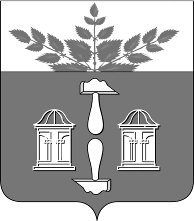 Тульская областьМуниципальное образование ЩЁКИНСКИЙ РАЙОНАДМИНИСТРАЦИЯ ЩЁКИНСКОГО РАЙОНАП О С Т А Н О В Л Е Н И ЕО внесении изменения в постановление администрации Щекинского района от 05.10.2017 № 10-1300 «Об утверждении муниципальной программы муниципального образования город Щекино Щекинского района «Формирование современной городской среды в муниципальном образовании город Щекино Щекинского района на 2018-2024 годы»В  соответствии  с  Федеральным законом  от 06.10.2003                        № 131 – ФЗ «Об общих принципах организации местного самоуправления в Российской Федерации», статьей 179 Бюджетного кодекса Российской Федерации, решением Собрания депутатов муниципального образования город Щекино Щекинского района от 17.12.2020 № 39-160 «О внесении изменений в решение Собрания депутатов муниципального образования город Щекино Щекинского района от 17.12.2019 № 23-95 «О бюджете муниципального образования город Щекино Щекинского района на 2020 год и на плановый период 2021 и 2022 годов», постановлением администрации Щекинского района от 20.07.2015  № 7-1118 «О порядке разработки, реализации и оценки эффективности муниципальных программ муниципального образования город Щекино Щекинского района»,  на основании  Устава муниципального образования город Щекино Щекинского района администрация муниципального образования Щекинский район ПОСТАНОВЛЯЕТ:Внести изменение в постановление администрации Щекинского района от 05.10.2017 № 10-1300 «Об утверждении муниципальной программы муниципального образования город Щекино Щекинского района «Формирование современной городской среды в муниципальном образовании город Щекино Щекинского района на 2018-2024 годы», изложив приложение в новой редакции (приложение).2. Настоящее постановление обнародовать путем размещения на официальном Портале муниципального образования Щекинский район и на информационном стенде администрации Щекинского района по адресу: Тульская область, г. Щекино, пл. Ленина, д.1. 3. Настоящее постановление вступает в силу со дня официального обнародования.дорог, повышение  безопасности дорожного движения в муниципальном образовании Щекинский Согласовано:О.А. ЛукиноваВ.А. ЕвсюковЕ.Н. АфанасьеваД.А. СубботинЛ.Н. СенюшинаВ.В. Глущенко  Т.Н. ЕремееваИсп.: Суркова Татьяна Ильинична, тел. 8 (48751) 5- 78-64О внесении изменения в постановление администрации Щекинского района от 05.10.2017 № 10-1300 «Об утверждении муниципальной программы муниципального образования город Щекино Щекинского района «Формирование современной городской среды в муниципальном образовании город Щекино Щекинского района на 2018-2024 годы»МУНИЦИПАЛЬНАЯ ПРОГРАММА муниципального  образования город Щекино Щекинского района «Формирование современной городской среды в муниципальном образовании город Щекино Щекинского района на 2018-2024 годы»ПАСПОРТмуниципальной программы муниципального образования город Щекино Щекинского района «Формирование современной городской среды в муниципальном образовании город Щекино Щекинского района на 2018-2024 годы» Общая характеристика сферы реализации муниципальной Программы1. Характеристика сферы реализации ПрограммыОсновным принципом формирования комфортной городской среды является комплексный подход при создании эффективной системы благоустройства, в том числе за счет реализации мероприятий по благоустройству дворовых территорий многоквартирных домов и муниципальных территорий общего пользования в населенных пунктах с численностью населения более 1000 человек.Уровень благоустройства определяет комфортность проживания горожан и является одной из проблем, требующих каждодневного внимания и эффективных решений, включающих комплекс мероприятий по инженерной подготовке и обеспечению безопасности, озеленению и устройству покрытий, освещению, размещению малых архитектурных форм.В рамках Программы планируется реализовать мероприятия, направленные на развитие современной городской среды на территории муниципального образования город Щекино, в том числе выполнить работы по благоустройству муниципальных территорий общего пользования, дворовых территорий многоквартирных домов.В настоящее время на территории муниципального образования город Щекино находятся 765 многоквартирных домов, которые в совокупности образуют около 685 дворовых территорий общей площадью 2723,3 тыс. кв.м.Планомерная работа по благоустройству дворовых территорий в городе Щекино началась в 2012 году.В настоящее время комплекс работ по благоустройству частично или полностью выполнен на  114 дворовых территориях, что составляет 16,6 %             от общего количества дворовых территорий многоквартирных домов. Общая площадь благоустроенных дворовых территорий составляет 355,1 тыс. кв. м.В 2019 году планируется благоустроить 14 дворовых территорий.5669 человек проживает в жилом фонде с благоустроенными дворовыми территориями, что составляет 11% населения города Щекино.Несмотря на реализуемые мероприятия, уровень благоустройства более 80% дворовых территорий можно охарактеризовать, как неудовлетворительный.Пришло в негодность асфальтобетонное покрытие междворовых проездов и дворовых территорий. Кроме того, резко возросшее количество личного автотранспорта привело к росту потребности в парковочных местах на придомовых территориях. Отсутствие специально обустроенных стоянок для автомобилей приводит к их хаотичной парковке.Отсутствуют элементы озеленения, детские игровые и спортивные площадки.На территории города Щекино имеется 12 территорий общего пользования общей площадью 412,59 тыс. кв. м. В составе озелененной территории 8 скверов, 3 парка. Основные парки - «Лесная поляна», «Старый парк», «Парк Городского дома культуры».Парк «Лесная поляна» расположен в северо-западном микрорайоне города Щекино по ул. Гагарина, относится к паркам общегородского и районного значения. Площадь территории составляет 25 га. Территория парка непосредственно граничит с физкультурно-оздоровительным комплексом. Парк «Старый парк» и «Парк Городского дома культуры» расположены в центральной части города Щекино по ул. Советская. Общая площадь территории составляет 3,2 га. «Старый парк» является взаимосвязанной структурной частью парка Городского дома культуры. Территория парков граничит с жилыми домами и объектами социальной инфраструктуры. Одним из приоритетных направлений деятельности администрации Щекинского района за последние годы является создание и восстановление зон отдыха на территории города Щекино.В 2016 году в рамках реализации проекта «Народный бюджет» в парке «Лесная поляна» проведены работы по валке аварийных и зараженных вредителями деревьев, вырубке подлеска, устройству асфальтобетонного покрытия входной зоны, установке малых архитектурных форм и детской площадки, устройству партерных газонов на общую сумму 7 026 306,48 рублей.В парке «Старый парк» проведены работы по устройству металлического забора по кирпичным столбам, капитальному ремонту входной группы, по валке аварийных и зараженных вредителями деревьев, вырубке подлеска на общую сумму 2 397 861, 04 рублей.Однако проблемным вопросом остается продолжение работ по благоустройству данных парков.К первоочередным мероприятиям по благоустройству парков следует отнести устройство асфальтобетонного покрытия дорожек, установка малых архитектурных форм, освещение парков.Так, в 2017 году в парках «Лесная поляна» и  «Старый парк» организованы дорожки с твердым покрытием, установлены малые архитектурные формы, устройство освещения. Благоустройство парков «Лесная поляна» и  «Старый парк» создало социальную привлекательность данных рекреационных территорий города, а также дает возможность использования парков для активного отдыха горожан и гостей города. 2. Цели и задачи ПрограммыЦелью данной Программы является повышение качества и комфорта городской среды на территории муниципального образования город Щекино Щекинского района.Задачи Программы:1) создание благоприятных условий для проживания и отдыха населения;2) повышение уровня благоустройства дворовых территорий в муниципальном образовании город Щекино Щекинского района; 3) повышение уровня благоустройства территорий общего пользования  в муниципальном образовании город Щекино Щекинского района; 	4) обеспечение уровня вовлеченности заинтересованных граждан, организаций в реализацию мероприятий по благоустройству дворовых территорий в муниципальном образовании город Щекино Щекинского района. Перечень мероприятий по реализации муниципальной Программы*объемы определяются после подведения итогов оценки предложений заинтересованных лиц о включении в муниципальную программу «Формирование современной городской среды» муниципального образования город Щекино Щекинского района и подтверждения объема бюджетных ассигнований бюджета Тульской области Перечень показателей результативности и эффективности муниципальной Программы В результате реализации программы ожидается создание условий, обеспечивающих комфортные условия для жизни, работы и отдыха населения на территории муниципального образования города Щекино Щекинского района.Оценка эффективности и результативности Программы проводится ответственным исполнителем посредством расчета индекса результативности реализации Программы.   Общая потребность в ресурсах муниципальной Программы6. Характеристикапоказателей результативности муниципальной Программы7. Механизмы реализации муниципальной Программы Механизм реализации Программы предусматривает использование рычагов муниципальной экономической, финансовой и бюджетной политики в области благоустройства с учетом интересов населения города Щекино Щекинского района.Ответственным исполнителем муниципальной программы является администрация муниципального образования Щекинский район (управление по вопросам жизнеобеспечения, благоустройства, строительства и дорожно-транспортному хозяйству администрации муниципального образования Щекинский район).Ответственный исполнитель в процессе реализации программных мероприятий:1) организует и координирует реализацию программы, обеспечивает целевое и эффективное использование средств, несет ответственность за своевременную и качественную реализацию программных мероприятий, принимает решение о внесении изменений в программу в соответствии с установленными требованиями и несет ответственность за достижение целевых индикаторов и показателей программы в целом и в части, его касающейся, а также конечных результатов ее реализации;2) предоставляет по запросам комитета экономического развития администрации Щекинского района сведения о реализации программы;3) запрашивает у соисполнителей информацию, необходимую для проведения оценки эффективности программы и подготовки отчетов о ходе реализации и оценке эффективности программы;4) подготавливает отчеты по установленным формам.Соисполнители программы:5) осуществляют реализацию основных мероприятий программы в отношении которых они являются соисполнителями;6) обеспечивают целевое и эффективное использование средств;7) несут ответственность за целевые индикаторы в части, их касающейся;8) представляют в установленный срок ответственному исполнителю необходимую информацию для подготовки ответов на запросы комитета экономического развития администрации Щекинского района, а также отчеты о ходе реализации мероприятий муниципальной программы;9) представляют ответственному исполнителю программы информацию, необходимую для проведения оценки эффективности программы и подготовки отчетов о ходе реализации программы;10) представляют ответственному исполнителю программы копии актов выполнения работ и иных документов, подтверждающих исполнение обязательств по заключенным муниципальным контрактам в рамках реализации мероприятий программы.Подрядные организации для исполнения программных мероприятий определяются после утверждения программы на конкурсной основе либо в ином порядке в соответствии с законодательством о размещении заказов на поставки товаров, выполнение работ, оказание услуг для муниципальных нужд.Механизм реализации программы предусматривает ежегодное формирование рабочих документов: организационного плана действий по реализации мероприятий с учетом привлечения внебюджетных источников, перечня проектов по реализации программных мероприятий, проведения конкурсов на исполнение конкретных проектов, проектов соглашений (договоров), заключаемых с подрядными организациями по итогам конкурсов.При реализации программы предусматривается синхронизация с реализуемыми федеральными, региональными и муниципальными программами (планами) строительства (реконструкции и ремонта) объектов недвижимого имущества, дорог и линейных объектов, в том числе с приоритетным проектом «Безопасные и качественные дороги».К перечню работ по благоустройству наиболее посещаемой муниципальной территории общего пользования населенного пункта относятся:1) благоустройство парков/скверов/бульваров;2) освещение улицы/парка/сквера/бульвара;3) благоустройство места для купания (пляжа);4)реконструкция/строительство многофункционального общественного спортивного объекта (как правило, стадион или детская спортивно-игровая площадка);5) устройство или реконструкция детской площадки;6) благоустройство территории возле общественного здания (как правило, Дом культуры или библиотека);7) благоустройство кладбища;8) благоустройство территории вокруг памятника;9) установка памятников;10) реконструкция пешеходных зон (тротуаров) с обустройством зон отдыха (лавочек и пр.) на конкретной улице;11) реконструкция мостов/переездов внутри поселений;12) обустройство родников;13) очистка водоемов;14) благоустройство пустырей;15) благоустройство городских площадей (как правило, центральных);16) благоустройство или организация муниципальных рынков. Благоустройство дворовых территорий планируется, исходя из минимального перечня работ.К минимальному перечню работ по благоустройству дворовых территорий многоквартирных домов относится:1) ремонт дворовых проездов,2) освещение дворовых территорий,3) установка скамеек, 4) установка урн для мусора.В связи с передачей полномочий из бюджета муниципального образования город Щекино в бюджет муниципального образования Щекинский район реализация приоритетного проекта «Формирование современной городской среды» в 2019 году осуществляется в рамках муниципальной программы муниципального образования Щекинский район «Улучшение жилищных условий граждан и комплексное развитие коммунальной инфраструктуры в муниципальном образовании Щекинский район», Подпрограмма «Формирование современной городской среды».8. Дополнительный перечень работпо благоустройству дворовых территорийДополнительный перечень работ по благоустройству дворовых территорий включает в себя следующие виды работ:1) устройство парковочных карманов (асфальтобетонные и щебеночные покрытия);2) устройство расширений проезжих частей дворовых территорий многоквартирных домов;3) устройство и ремонт асфальтированных дорожек и дорожек из тротуарной плитки;4) установка детского, игрового, спортивного оборудования, а также оборудования для хозяйственных площадок (коврочистки, стойки для сушки белья и др.);5) устройство травмобезопасных покрытий из резиновой крошки под детское, игровое, спортивное оборудование с обустройством основания под такое покрытие (асфальт, бетон);6) устройство спортивных площадок для игры в футбол, волейбол, баскетбол с ограждением по периметру, устройством травмобезопасных покрытий на них (резиновое покрытие, искусственная трава);7) установка ограждений газонов, палисадников, детских, игровых, спортивных площадок, парковок;8) устройство наружного освещения детских, игровых, спортивных площадок, парковок;9) озеленение территорий, которое включает в себя: посадку деревьев, кустарников, газонов, снос и кронирование деревьев, корчевание пней, завоз грунта и пр.;10) работы по демонтажу различных конструкций (металлических, бетонных, деревянных) для последующего благоустройства территорий под ними;11) отсыпка, планировка и выравнивание: газонов, палисадников, детских, игровых, спортивных и хозяйственных площадок, вазонов, цветочниц, бордюрного камня;12) устройство подпорных стен для укрепления откосов и грунтов на дворовых территориях с их оштукатуриванием, окраской, иной облицовкой или без таковых работ;13) устройство лестничных маршей, спусков (из бордюрного камня или бетонных лестничных маршей заводского изготовления) с оборудованием их металлическими поручнями;14) устройство пандусов для обеспечения беспрепятственного перемещения по дворовой территории многоквартирных домов маломобильных групп населения;15) установка ограждающих устройств: бетонных, металлических столбиков для ограждения парковок, тротуаров, детских игровых площадок (кроме шлагбаумов и автоматических ворот);16) установка вазонов, цветочниц;17) установка различных арт-фигур, входных арок и декоративных композиций, не относящихся к элементам детского игрового и спортивного оборудования.9. Условия об уровне финансового и трудового участия граждан Проведение мероприятий по благоустройству дворовых территорий предусматривает финансовое участие заинтересованных лиц. При этом реализация мероприятий по благоустройству дворовых территорий из минимального перечня работ осуществляется с финансовым участием в объеме не менее 1 % от общей стоимости таких работ, из дополнительного – в объеме не менее 14,32 %.В качестве документов, подтверждающих финансовое участие, могут быть представлены копии платежных документов о перечислении средств или внесении средств на балансовый счет 40101 Управления Федерального казначейства по Тульской области до начала проведения закупочных процедур. Также предусмотрено обязательное трудовое участие заинтересованных лиц при выполнении работ из минимального и дополнительного перечней. Трудовое участие может выражаться в выполнении заинтересованными лицами неоплачиваемых работ, не требующих специальной квалификации:1) уборка мелкого летучего мусора после производства работ;2) покраска бордюрного камня;3) озеленение территории (посадка саженцев деревьев, кустарников);4) иные виды работ по усмотрению жителей.Количество заинтересованных лиц, принимающих трудовое участие, а также его периодичность в выполнении работ по благоустройству (не менее 1 раза за период проведения работ по благоустройству дворовой территории) устанавливается физическим или юридическим лицом, представляющим интересы собственников помещений в многоквартирных домах, дворовые территории которых участвуют в муниципальной программе, уполномоченным общим собранием собственников помещений многоквартирного дома (далее - инициативная группа).Инициативная группа по окончании работ, изложенных в перечне дополнительных работ, предоставляет в комитет по вопросам жизнеобеспечения, строительства и дорожно-транспортному хозяйству администрации муниципального образования Щекинский район отчет о трудовом участии заинтересованных лиц многоквартирного дома, территория которого благоустраивалась, с приложением подтверждающих фотоматериалов.Долевое участие заинтересованных лиц предусмотрено в рамках муниципальной программы муниципального образования Щекинский район «Улучшение жилищных условий граждан и комплексное развитие коммунальной инфраструктуры в муниципальном образовании Щекинский район», Подпрограммы «Формирование современной городской среды». 10. Условия о реализации мероприятий муниципальной Программы с учетом необходимости обеспечения доступности для инвалидов и других маломобильных групп населения	При формировании объема работ по благоустройству дворовых территорий и территорий общего пользования населения предусматривается возможность использования данных объектов маломобильными группами населения. Работы по созданию комфортных условий обеспечения доступности для маломобильных групп населения будут проведены в соответствии со статьей 15 Федерального закона № 181-ФЗ от 24 ноября 1995 года «О социальной защите инвалидов в Российской Федерации». 11. Адресный перечень объектов муниципальной ПрограммыАдресные перечни дворовых территорий многоквартирных домов и территорий общего пользования, подлежащих благоустройству на текущий год, утверждаются распоряжением администрации муниципального образования Щекинский  район и отбираются конкурсным путем из общего перечня территорий, подлежащих благоустройству в 2018-2024 годах в соответствии с положениями постановления администрации Щекинского района от 30.03.2017 № 3-347 «Об утверждении Положения о порядке и сроках представления, рассмотрения и оценки предложений заинтересованных лиц о включении дворовой территории в муниципальную программу «Формирование современной городской среды» муниципального образования город Щекино» с учетом ресурсного обеспечения Программы на текущий финансовый год.В ходе реализации Программы возможно вносить изменения в адресные перечни дворовых территорий многоквартирных домов и территорий общего пользования, планируемых к благоустройству в 2018-2024 годах в соответствии с текущим состоянием территории и обращениями жителей.  Адресный перечень дворовых и  общественных территорий составлен по итогам инвентаризации уровня их благоустройства и представлен в приложении № 1, № 2.Адресный перечень дворовых и общественных территорий для исполнения программы определяется на заседании общественной комиссии по утверждению адресного перечня дворовых и общественных территорий, сформированного на основании поступивших заявок в установленном порядке в администрацию Щекинского района для включения в муниципальную программу и подлежит утверждению постановлением администрации Щекинского района не позднее 1 февраля текущего года исполнения программы.12. Порядок разработки дизайн-проектов дворовых территорий и мест общего пользования, подлежащих благоустройству в рамках реализации муниципальной Программы Для каждой дворовой территории и каждого места общего пользования, подлежащих благоустройству в ходе реализации Программы, создается дизайн–проект, который состоит из:1) титульного листа с указанием адреса объекта благоустройства;2) пояснительной записки, указывающей объемы и виды работ;3) план-схемы размещения объектов благоустройства на дворовой территории и месте общего пользования;4) листа согласования дизайн – проекта.Лист согласования дизайн-проекта для дворовых территорий  подписывается физическим или юридическим лицом, уполномоченным общим собранием собственников помещений многоквартирных домов,  и уполномоченным представителем муниципального казенного учреждения «Щекинское городское управление жизнеобеспечения и благоустройства».  Лист согласования дизайн-проекта для территорий общего пользования  подписывается представителями общественных организаций, представителем управления архитектуры, земельных и имущественных отношений администрации Щекинского района и уполномоченным представителем муниципального казенного учреждения «Щекинское городское управление жизнеобеспечения и благоустройства».Дизайн-проект утверждается протоколом общественного обсуждения                в соответствии с постановлением администрации Щекинского района                       от 30.03.2017 № 3-347 «Об утверждении Положения о порядке и сроках представления, рассмотрения и оценки предложений заинтересованных лиц       о включении дворовой территории в муниципальную программу «Формирование современной городской среды» муниципального образования город Щекино». 13. Вовлечение граждан и общественных организаций в процесс обсуждения проекта муниципальной Программы.Основные принципы и подходы по привлечению граждан и общественных организаций к обсуждению проекта муниципальной программы включают в себя следующие мероприятия:  1) в общественное обсуждение вовлекаются как нынешние пользователи общественного пространства, так и потенциальные пользователи, которые также являются частью целевой аудитории; 2) все формы участия граждан, организаций направлены на наиболее полное включение всех заинтересованных сторон, на выявление их истинных интересов и ценностей, на достижение согласия по целям и планам реализации проектов по благоустройству дворовых территорий, общественных территорий;  3) открытое обсуждение общественных территорий, подлежащих благоустройству, проектов благоустройства указанных территорий;  4) все решения, касающиеся благоустройства общественных территорий, принимаются открыто и гласно, с учетом мнения жителей муниципального образования город Щекино Щекинского района;  5) вовлечение школьников и студентов в процесс обсуждения проектов благоустройства, реализуемых в рамках Программы, так как это способствует формированию положительного отношения молодежи к развитию муниципального образования.14. Анализ рисков реализации программы и описание мер управления рисками Реализация Программы сопряжена с определенными рисками, среди которых можно выделить следующие: 1) финансово-экономические 2) социальные3) управление (внутренние) 4) изменение федерального и регионального законодательства 5) природно-климатическиекоторые в свою очередь могут оказать влияние на конечные результаты реализации включенных мероприятий. Финансово-экономические риски связаны с незапланированным сокращением в ходе реализации Программы предусмотренных объемов финансирования. Это потребует внесения изменений в Программу, пересмотра целевых значений показателей, и, возможно, отказа от реализации отдельных мероприятий и задач Программы. Сокращение финансирования негативным образом скажется на показателях Программы, приведет к снижению прогнозируемого вклада Программы в улучшение качества жизни населения, развития социальной сферы муниципального образования город Щекино Щекинского района.Социальные риски связаны с отсутствием заявок на благоустройство дворовых территорий многоквартирных домов и низкой социальной активностью населения в выборе муниципальной территории общего пользования, приоритетной для благоустройства, а также видов работ и согласовании проектных решений. Для минимизации данного риска проводятся общие собрания собственников помещений в многоквартирных жилых домах с участием представителей органов местного самоуправления, общественных организаций, на которых разъясняются основные положения основного мероприятия программы, осуществляется дополнительное информирование через Интернет-ресурсы, СМИ, специальные стенды, расположенные в местах массового скопления людей, объявления на информационных досках жилых домов и общественных организаций, социальные сети.Управленческие (внутренние) риски, связаны с неэффективным управлением реализацией Программы, низким качеством межведомственного взаимодействия, недостаточным контролем над реализацией основного мероприятия. Природно-климатические факторы связаны с неблагоприятными погодными условиями  (ливневые дожди, налипание снега, сильный ветер и т.п.), природными явлениями (землетрясения, ураганы и т.п.), которые могут повлиять на сроки выполнения мероприятий, предусмотренных Программой и на конечный результат. Основными мерами для минимизации влияния указанных рисков:1)  регулярный мониторинг реализации основного мероприятия программы;2) открытость и подотчетность;3)  методическое и экспертно-аналитическое сопровождение;4)  информационное сопровождение и общественные коммуникации;5)  создание общественной комиссии для организации обсуждения основного мероприятия программы, проведения оценки предложений заинтересованных лиц, а также осуществления контроля за реализацией основного мероприятия после ее утверждения.Управление реализацией Программы осуществляется ответственным исполнителем и включает в себя организационные мероприятия, обеспечивающие планирование, выполнение, корректировку и контроль исполнения предусмотренных программой мероприятий.  В целях осуществления общественного контроля и координации реализации Программы утверждено постановление администрации Щекинского района  от 30.03.2017 года № 3-348 «Об утверждении Положения о порядке общественного обсуждения проекта муниципальной  программы «Формирование современной городской среды» муниципального образования город Щекино», предусматривающее в том числе, формирование общественной комиссии из представителей органов местного самоуправления, политических партий и движений, общественных организаций, иных лиц для организации такого обсуждения, проведения комиссионной оценки предложений заинтересованных лиц, а также для осуществления контроля за реализацией Программы. Организация деятельности муниципальной общественной комиссии осуществляется в соответствии с Положением об общественной комиссии по рассмотрению предложений о благоустройстве дворовых территорий многоквартирных домов и общественных территорий муниципального образования город Щекино Щекинского района о включении их в муниципальную программу «Формирование современной городской среды на 2018-2024 годы»Общественный контроль за формированием и реализацией Программы  со стороны граждан и организаций осуществляется в процессе обсуждения проекта Программы, обсуждения дизайн-проектов, координации за ходом проведения и приемки выполненных работ. Вся информация по проекту «Формирование современной городской среды», включая нормативно-правовые акты, протоколы заседаний и т.п. подлежат публикации на официальном сайте администрации муниципального образования Щекинский район http://www.schekino.ru/ Адресный перечень дворовых территорий, планируемых к благоустройству в 2018-2024 годах  Адресный перечень территорий общего пользования населения, планируемых к благоустройству в 2018-2024 годах Расчет стоимости работ, относящихся к минимальному и дополнительному перечню работ по благоустройству  дворовых территорий многоквартирных домов, на которые предоставляются субсидии в рамках реализации мероприятий муниципальной программы «Формирование современной городской среды на 2018-2024 годы» *единичная расценка указана в ценах 2017 года и на момент выполнения работ должна быть применена  в соответствии с действующими и утвержденными ГУ ТО РХЦЦС расценками данного периода.Визуализированный перечень образцов элементов благоустройства, предлагаемых к размещению на дворовой территории многоквартирного дома, сформированный исходя из минимального перечня работ по благоустройству дворовых территорийУличный фонарь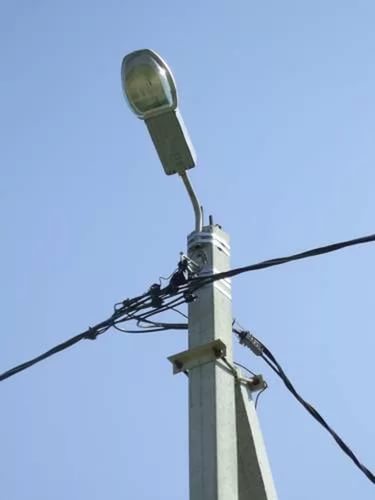 Скамья:Урна: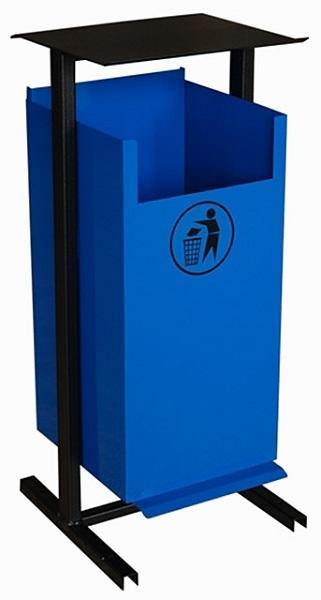 Первый заместитель главы администрации муниципального образования Щекинский районЕ.Е. АбраминаПриложениек постановлению администрациимуниципального образованияЩекинский районот  ___________  №  _______Приложениек постановлению администрациимуниципального образованияЩекинский районот  05.10.2017  № 10-1300 Ответственный исполнитель ПрограммыАдминистрация Щекинского района (управление по вопросам жизнеобеспечения, строительства, благоустройства и   дорожно-транспортному хозяйству администрации Щекинского района)Соисполнители  Программы- Участники ПрограммыФинансовое управление администрации Щекинского района, Управление архитектуры, земельных и имущественных отношений администрации Щекинского района             Цель (цели) Программы                           Повышение качества и комфорта городской среды на территории муниципального образования город Щекино Щекинского районаЗадачи Программы           1. Создание благоприятных условий для проживания и отдыха населения.2. Повышение уровня благоустройства дворовых территорий в муниципальном образовании город Щекино Щекинского района.3. Повышение уровня благоустройства территорий общего пользования  в муниципальном образовании город Щекино Щекинского района.4. Обеспечение уровня вовлеченности заинтересованных граждан, организаций в реализацию мероприятий по благоустройству дворовых территорий в муниципальном образовании город Щекино Щекинского района.Целевые показатели (индикаторы) Программы1. Доля благоустроенных дворовых территорий от общего количества дворовых территорий, %.2. Количество благоустроенных дворовых территорий, ед.3. Площадь отремонтированного асфальтового покрытия дворовых территорий, тыс. кв. м.4. Охват населения благоустроенными дворовыми территориями, %.5. Доля благоустроенных общественных территорий от общего количества общественных территорий, %.6. Количество благоустроенных общественных территорий, ед.7. Площадь благоустроенных общественных территорий, тыс. кв. м.8. Количество проведенных общественных мероприятий по благоустройству городской среды, ед.9. Доля проектов благоустройства, реализованных с трудовым участием граждан и заинтересованных организаций, %.10. Доля проектов благоустройства, реализованных с финансовым участием граждан и заинтересованных организаций, %.11. Доля реализованных дизайн-проектов, утвержденных по итогам общественных обсуждений, %.12. Доля дворовых территорий, благоустройство которых выполнено при участии граждан, организаций в соответствующих мероприятиях, в общем количестве реализованных в течение планового года проектов благоустройства дворовых территорий,  %Программно-целевые инструменты Программы: перечень основных мероприятий Основное мероприятие «Благоустройство дворовых территорий многоквартирных домов в муниципальном образовании город Щекино Щекинского района»Основное мероприятие «Благоустройство  территорий общего пользования в муниципальном образовании город Щекино Щекинского района»    Основное мероприятие   «Межбюджетные трансферты на осуществление полномочий по решению вопросов местного значения по организации благоустройства территории поселения в части реализации проектов государственной программы Тульской области «Формирование современной городской среды в Тульской области» на территории города Щекино»Сроки реализации Программы  2018 – 2024 Объемы финансирования Программы  Общий объем финансирования Программы составляет 14 385,2 тыс. руб.в том числе по годам:2018 год – 5 328,8 тыс. руб.2019 год – 1 820,5 тыс. руб.2020 год – 368,3,0 тыс. руб.2021 год –1 737,9 тыс. руб.2022 год – 1 129,7 тыс. руб.2023 год – 2 000,0 тыс. руб.2024 год – 2 000,0 тыс. руб.Источник финансирования: бюджет муниципального образования город Щекино Щекинского района составляет 14 385,2 тыс. руб.в том числе по годам:2018 год – 5 328,8 тыс. руб.2019 год – 1 820,5 тыс. руб.2020 год – 368,3 тыс. руб.2021 год –1 737,9 тыс. руб.2022 год – 1 129,7 тыс. руб.2023 год – 2 000,0 тыс. руб.2024 год – 2 000,0 тыс. руб.Ожидаемые результаты реализации Программы1. Увеличение доли благоустроенных территорий общего пользования  от общего количества территорий общего пользования на 58,1%. 2. Увеличение доли благоустроенных дворовых территорий от общего количества дворовых территорий на 25,5%.  3. Увеличение доли многоквартирных домов с благоустроенными дворовыми территориями от общего количества многоквартирных домов на 24,5 %.4. Количество благоустроенных территорий общего пользования - 8 ед. 5. Количество благоустроенных дворовых территорий – 200 ед.6. Площадь отремонтированного асфальтового покрытия дворовых территорий – 110,6 тыс. кв. м. 7. Доля общественных территорий, прошедших общественные обсуждения – не менее 100 %.Наименование мероприятияСрок исполнения по годам реализации программыОбъем финансирования (тыс. руб.)Объем финансирования (тыс. руб.)Объем финансирования (тыс. руб.)Объем финансирования (тыс. руб.)Объем финансирования (тыс. руб.)Объем финансирования (тыс. руб.)Исполнитель (соисполнитель)Наименование мероприятияСрок исполнения по годам реализации программыВсегов том числе за счет средств:в том числе за счет средств:в том числе за счет средств:в том числе за счет средств:в том числе за счет средств:Исполнитель (соисполнитель)Наименование мероприятияСрок исполнения по годам реализации программыВсегофедерального бюджета*бюджета Тульской области*бюджета МО Щекинский район*бюджета МО г. Щекино Щекинского района*внебюджетных источников*Исполнитель (соисполнитель)1234567891. Основное мероприятие  Благоустройство дворовых территорий многоквартирных домов2018-2024 85,085,0Управление по вопросам жизнеобеспечения, строительства, благоустройства и дорожно-транспортному хозяйству администрации Щекинского района1. Основное мероприятие  Благоустройство дворовых территорий многоквартирных домов201885,085,0Управление по вопросам жизнеобеспечения, строительства, благоустройства и дорожно-транспортному хозяйству администрации Щекинского района1. Основное мероприятие  Благоустройство дворовых территорий многоквартирных домов20190,00,0Управление по вопросам жизнеобеспечения, строительства, благоустройства и дорожно-транспортному хозяйству администрации Щекинского района1. Основное мероприятие  Благоустройство дворовых территорий многоквартирных домов20200,00,0Управление по вопросам жизнеобеспечения, строительства, благоустройства и дорожно-транспортному хозяйству администрации Щекинского района1. Основное мероприятие  Благоустройство дворовых территорий многоквартирных домов20210,00,0Управление по вопросам жизнеобеспечения, строительства, благоустройства и дорожно-транспортному хозяйству администрации Щекинского района1. Основное мероприятие  Благоустройство дворовых территорий многоквартирных домов20220,00,0Управление по вопросам жизнеобеспечения, строительства, благоустройства и дорожно-транспортному хозяйству администрации Щекинского района1. Основное мероприятие  Благоустройство дворовых территорий многоквартирных домов20230,00,0Управление по вопросам жизнеобеспечения, строительства, благоустройства и дорожно-транспортному хозяйству администрации Щекинского района1. Основное мероприятие  Благоустройство дворовых территорий многоквартирных домов20240,00,0Управление по вопросам жизнеобеспечения, строительства, благоустройства и дорожно-транспортному хозяйству администрации Щекинского района2. Основное мероприятие Благоустройство  территорий общего пользования2018-2024 6 221,56 221,5Управление архитектуры, земельных и имущественных отношений администрации Щекинского района2. Основное мероприятие Благоустройство  территорий общего пользования20180,00,0Управление архитектуры, земельных и имущественных отношений администрации Щекинского района2. Основное мероприятие Благоустройство  территорий общего пользования2019100,0100,0Управление архитектуры, земельных и имущественных отношений администрации Щекинского района2. Основное мероприятие Благоустройство  территорий общего пользования2020168,3168,3Управление архитектуры, земельных и имущественных отношений администрации Щекинского района2. Основное мероприятие Благоустройство  территорий общего пользования2021823,5823,5Управление архитектуры, земельных и имущественных отношений администрации Щекинского района2. Основное мероприятие Благоустройство  территорий общего пользования20221 129,71 129,7Управление архитектуры, земельных и имущественных отношений администрации Щекинского района2. Основное мероприятие Благоустройство  территорий общего пользования20232 000,02 000,0Управление архитектуры, земельных и имущественных отношений администрации Щекинского района2. Основное мероприятие Благоустройство  территорий общего пользования20242 000,02 000,0Управление архитектуры, земельных и имущественных отношений администрации Щекинского района3. Основное мероприятие Межбюджетные трансферты на осуществление полномочий по решению вопросов местного значения по организации благоустройства территории 12018-20248 078,78 078,793. Основное мероприятие Межбюджетные трансферты на осуществление полномочий по решению вопросов местного значения по организации благоустройства территории 120185 243,85 243,893. Основное мероприятие Межбюджетные трансферты на осуществление полномочий по решению вопросов местного значения по организации благоустройства территории 120191 720,51 720,593. Основное мероприятие Межбюджетные трансферты на осуществление полномочий по решению вопросов местного значения по организации благоустройства территории 12020200,0200,093. Основное мероприятие Межбюджетные трансферты на осуществление полномочий по решению вопросов местного значения по организации благоустройства территории 123456789поселения в части реализации проектов государственной программы Тульской области «Формирование современной городской среды в Тульской области» на территории города Щекино2021914,4914,4поселения в части реализации проектов государственной программы Тульской области «Формирование современной городской среды в Тульской области» на территории города Щекино20220,00,0поселения в части реализации проектов государственной программы Тульской области «Формирование современной городской среды в Тульской области» на территории города Щекино20230,00,0поселения в части реализации проектов государственной программы Тульской области «Формирование современной городской среды в Тульской области» на территории города Щекино20240,00,03.1. Межбюджетные трансферты на осуществление полномочий по решению вопросов местного значения по организации благоустройства территории поселения в части реализации проектов государственной программы Тульской области «Формирование современной городской среды в Тульской области» на территории города Щекино2018-2024 6 055,46 055,43.1. Межбюджетные трансферты на осуществление полномочий по решению вопросов местного значения по организации благоустройства территории поселения в части реализации проектов государственной программы Тульской области «Формирование современной городской среды в Тульской области» на территории города Щекино20183 220,53 220,53.1. Межбюджетные трансферты на осуществление полномочий по решению вопросов местного значения по организации благоустройства территории поселения в части реализации проектов государственной программы Тульской области «Формирование современной городской среды в Тульской области» на территории города Щекино20191 720,51 720,53.1. Межбюджетные трансферты на осуществление полномочий по решению вопросов местного значения по организации благоустройства территории поселения в части реализации проектов государственной программы Тульской области «Формирование современной городской среды в Тульской области» на территории города Щекино2020200,0200,03.1. Межбюджетные трансферты на осуществление полномочий по решению вопросов местного значения по организации благоустройства территории поселения в части реализации проектов государственной программы Тульской области «Формирование современной городской среды в Тульской области» на территории города Щекино2021914,4914,43.1. Межбюджетные трансферты на осуществление полномочий по решению вопросов местного значения по организации благоустройства территории поселения в части реализации проектов государственной программы Тульской области «Формирование современной городской среды в Тульской области» на территории города Щекино20220,00,03.1. Межбюджетные трансферты на осуществление полномочий по решению вопросов местного значения по организации благоустройства территории поселения в части реализации проектов государственной программы Тульской области «Формирование современной городской среды в Тульской области» на территории города Щекино20230,00,03.1. Межбюджетные трансферты на осуществление полномочий по решению вопросов местного значения по организации благоустройства территории поселения в части реализации проектов государственной программы Тульской области «Формирование современной городской среды в Тульской области» на территории города Щекино20240,00,03.2. Расходы за счет переданных полномочий на организацию благоустройства территории поселений в части реализации проектов ГП «Формирование современной городской среды в ТО» за счет дополнительных средств бюджетов поселений2018-20242 023,32 023,33.2. Расходы за счет переданных полномочий на организацию благоустройства территории поселений в части реализации проектов ГП «Формирование современной городской среды в ТО» за счет дополнительных средств бюджетов поселений20182 023,32 023,33.2. Расходы за счет переданных полномочий на организацию благоустройства территории поселений в части реализации проектов ГП «Формирование современной городской среды в ТО» за счет дополнительных средств бюджетов поселений20190,00,03.2. Расходы за счет переданных полномочий на организацию благоустройства территории поселений в части реализации проектов ГП «Формирование современной городской среды в ТО» за счет дополнительных средств бюджетов поселений20200,00,03.2. Расходы за счет переданных полномочий на организацию благоустройства территории поселений в части реализации проектов ГП «Формирование современной городской среды в ТО» за счет дополнительных средств бюджетов поселений20210,00,03.2. Расходы за счет переданных полномочий на организацию благоустройства территории поселений в части реализации проектов ГП «Формирование современной городской среды в ТО» за счет дополнительных средств бюджетов поселений20220,00,03.2. Расходы за счет переданных полномочий на организацию благоустройства территории поселений в части реализации проектов ГП «Формирование современной городской среды в ТО» за счет дополнительных средств бюджетов поселений20230,00,03.2. Расходы за счет переданных полномочий на организацию благоустройства территории поселений в части реализации проектов ГП «Формирование современной городской среды в ТО» за счет дополнительных средств бюджетов поселений20240,00,0Всего по Программе12018-2024 14 385,214 385,29Всего по Программе120185 328,85 328,89Всего по Программе120191 820,51 820,59Всего по Программе12020368,3368,39Всего по Программе120211 737,91 737,99Всего по Программе12345678920221 129,71 129,720232 000,02 000,020242 000,02 000,0Цели и задачи муниципальной ПрограммыПеречень целевых показателей (индикаторов)Вес целевого показателя (индикатора)Вес целевого показателя (индикатора)Базовое значение показателя на начало реализации программыБазовое значение показателя на начало реализации программыЗначение показателей по годам реализации муниципальной ПрограммыЗначение показателей по годам реализации муниципальной ПрограммыЗначение показателей по годам реализации муниципальной ПрограммыЗначение показателей по годам реализации муниципальной ПрограммыЗначение показателей по годам реализации муниципальной ПрограммыЗначение показателей по годам реализации муниципальной ПрограммыЗначение показателей по годам реализации муниципальной ПрограммыЗначение показателей по годам реализации муниципальной ПрограммыПлановое значение на день окончания действия ПрограммыЦели и задачи муниципальной ПрограммыПеречень целевых показателей (индикаторов)Вес целевого показателя (индикатора)Вес целевого показателя (индикатора)Базовое значение показателя на начало реализации программыБазовое значение показателя на начало реализации программы2018 2019 2019 2020 2021 2022 2023 2024 Плановое значение на день окончания действия Программы123344566789101112ЦельПовышение качества и комфорта городской среды на территории муниципального образования город Щекино Щекинского районаЦельПовышение качества и комфорта городской среды на территории муниципального образования город Щекино Щекинского районаЦельПовышение качества и комфорта городской среды на территории муниципального образования город Щекино Щекинского районаЦельПовышение качества и комфорта городской среды на территории муниципального образования город Щекино Щекинского районаЦельПовышение качества и комфорта городской среды на территории муниципального образования город Щекино Щекинского районаЦельПовышение качества и комфорта городской среды на территории муниципального образования город Щекино Щекинского районаЦельПовышение качества и комфорта городской среды на территории муниципального образования город Щекино Щекинского районаЦельПовышение качества и комфорта городской среды на территории муниципального образования город Щекино Щекинского районаЦельПовышение качества и комфорта городской среды на территории муниципального образования город Щекино Щекинского районаЦельПовышение качества и комфорта городской среды на территории муниципального образования город Щекино Щекинского районаЦельПовышение качества и комфорта городской среды на территории муниципального образования город Щекино Щекинского районаЦельПовышение качества и комфорта городской среды на территории муниципального образования город Щекино Щекинского районаЦельПовышение качества и комфорта городской среды на территории муниципального образования город Щекино Щекинского районаЦельПовышение качества и комфорта городской среды на территории муниципального образования город Щекино Щекинского районаЦельПовышение качества и комфорта городской среды на территории муниципального образования город Щекино Щекинского районаЗадача № 1 Создание благоприятных условий для проживания и отдыха населения.Задача № 2Повышение уровня благоустройства дворовых территорий в муниципальном образовании город Щекино Щекинского района. Задача № 3 Повышение уровня благоустройства территорий общего пользования в муниципальном образовании город Щекино Щекинского района.Задача № 4Обеспечение уровня вовлеченности заинтересованных граждан, организаций в реализацию мероприятий по благоустройству дворовых территорий в муниципальном образовании город Щекино Щекинского района.Доля благоустроенных дворовых территорий от общего количества дворовых территорий, %Доля благоустроенных дворовых территорий от общего количества дворовых территорий, %0,10,112,34,24,23,63,41,71,71,71,730,3Задача № 1 Создание благоприятных условий для проживания и отдыха населения.Задача № 2Повышение уровня благоустройства дворовых территорий в муниципальном образовании город Щекино Щекинского района. Задача № 3 Повышение уровня благоустройства территорий общего пользования в муниципальном образовании город Щекино Щекинского района.Задача № 4Обеспечение уровня вовлеченности заинтересованных граждан, организаций в реализацию мероприятий по благоустройству дворовых территорий в муниципальном образовании город Щекино Щекинского района.Количество благоустроенных дворовых территорий, ед.Количество благоустроенных дворовых территорий, ед.0,40,494,025,025,021,020,010,010,010,010,0200,0Задача № 1 Создание благоприятных условий для проживания и отдыха населения.Задача № 2Повышение уровня благоустройства дворовых территорий в муниципальном образовании город Щекино Щекинского района. Задача № 3 Повышение уровня благоустройства территорий общего пользования в муниципальном образовании город Щекино Щекинского района.Задача № 4Обеспечение уровня вовлеченности заинтересованных граждан, организаций в реализацию мероприятий по благоустройству дворовых территорий в муниципальном образовании город Щекино Щекинского района.Площадь отремонтированного асфальтового покрытия дворовых территорий, тыс. кв. мПлощадь отремонтированного асфальтового покрытия дворовых территорий, тыс. кв. м0,10,191,72,92,99,34,04,04,04,04,0123,9Задача № 1 Создание благоприятных условий для проживания и отдыха населения.Задача № 2Повышение уровня благоустройства дворовых территорий в муниципальном образовании город Щекино Щекинского района. Задача № 3 Повышение уровня благоустройства территорий общего пользования в муниципальном образовании город Щекино Щекинского района.Задача № 4Обеспечение уровня вовлеченности заинтересованных граждан, организаций в реализацию мероприятий по благоустройству дворовых территорий в муниципальном образовании город Щекино Щекинского района.Охват населения благоустроенными дворовыми территориями, %Охват населения благоустроенными дворовыми территориями, %0,030,0341,34,34,35,58,66,56,56,56,585,7Задача № 1 Создание благоприятных условий для проживания и отдыха населения.Задача № 2Повышение уровня благоустройства дворовых территорий в муниципальном образовании город Щекино Щекинского района. Задача № 3 Повышение уровня благоустройства территорий общего пользования в муниципальном образовании город Щекино Щекинского района.Задача № 4Обеспечение уровня вовлеченности заинтересованных граждан, организаций в реализацию мероприятий по благоустройству дворовых территорий в муниципальном образовании город Щекино Щекинского района.Доля благоустроенных общественных территорий от общего количества общественных территорий, %Доля благоустроенных общественных территорий от общего количества общественных территорий, %0,030,038,38,38,38,38,38,38,38,38,366,4Задача № 1 Создание благоприятных условий для проживания и отдыха населения.Задача № 2Повышение уровня благоустройства дворовых территорий в муниципальном образовании город Щекино Щекинского района. Задача № 3 Повышение уровня благоустройства территорий общего пользования в муниципальном образовании город Щекино Щекинского района.Задача № 4Обеспечение уровня вовлеченности заинтересованных граждан, организаций в реализацию мероприятий по благоустройству дворовых территорий в муниципальном образовании город Щекино Щекинского района.Количество благоустроенных общественных территорий, ед.Количество благоустроенных общественных территорий, ед.0,20,21111111118,0Задача № 1 Создание благоприятных условий для проживания и отдыха населения.Задача № 2Повышение уровня благоустройства дворовых территорий в муниципальном образовании город Щекино Щекинского района. Задача № 3 Повышение уровня благоустройства территорий общего пользования в муниципальном образовании город Щекино Щекинского района.Задача № 4Обеспечение уровня вовлеченности заинтересованных граждан, организаций в реализацию мероприятий по благоустройству дворовых территорий в муниципальном образовании город Щекино Щекинского района.Площадь благоустроенных общественных территорий, тыс. кв. мПлощадь благоустроенных общественных территорий, тыс. кв. м0,030,0352,613,913,919,610,010,010,010,010,0136,1122334556789101112Количество проведенных общественных мероприятий по благоустройству городской среды, ед.Количество проведенных общественных мероприятий по благоустройству городской среды, ед.0,030,032525212010101010106Доля проектов благоустройства, реализованных с трудовым участием граждан и заинтересованных организаций, %Доля проектов благоустройства, реализованных с трудовым участием граждан и заинтересованных организаций, %0,020,02100,0100,0100,0100,0100,0100,0100,0100,0100,0Доля проектов благоустройства, реализованных с финансовым участием граждан и заинтересованных организаций, %Доля проектов благоустройства, реализованных с финансовым участием граждан и заинтересованных организаций, %0,020,02100,0100,0100,0100,0100,0100,0100,0100,0100,0Доля реализованных дизайн-проектов, утвержденных по итогам общественных обсуждений, %Доля реализованных дизайн-проектов, утвержденных по итогам общественных обсуждений, %0,010,01100,0100,0100,0100,0100,0100,0100,0100,0100,0Доля дворовых территорий, благоустройство которых выполнено при участии граждан, организаций в соответствующих мероприятиях, в общем количестве реализованных в течение планового года проектов благоустройства дворовых территорий,  %Доля дворовых территорий, благоустройство которых выполнено при участии граждан, организаций в соответствующих мероприятиях, в общем количестве реализованных в течение планового года проектов благоустройства дворовых территорий,  %0,020,02100,0100,0100,0100,0100,0100,0100,0100,0100,0СтатусНаименование муниципальной программыИсточник финансированияОбъем расходов (тыс. руб.)Объем расходов (тыс. руб.)Объем расходов (тыс. руб.)Объем расходов (тыс. руб.)Объем расходов (тыс. руб.)Объем расходов (тыс. руб.)Объем расходов (тыс. руб.)Объем расходов (тыс. руб.)СтатусНаименование муниципальной программыИсточник финансированияВсегов том числе по годам:в том числе по годам:в том числе по годам:в том числе по годам:в том числе по годам:в том числе по годам:в том числе по годам:СтатусНаименование муниципальной программыИсточник финансированияВсего2018 2019 2020 2021 2022 202320241234567891011Муниципальная ПрограммаФормирование современной городской средыв муниципальном образовании город Щекино Щекинского района на 2018-2024 годыВсего14 385,25 328,81 820,5368,31 737,91 129,72 000,02 000,0Муниципальная ПрограммаФормирование современной городской средыв муниципальном образовании город Щекино Щекинского района на 2018-2024 годыФедеральный бюджетМуниципальная ПрограммаФормирование современной городской средыв муниципальном образовании город Щекино Щекинского района на 2018-2024 годыБюджет Тульской областиМуниципальная ПрограммаФормирование современной городской средыв муниципальном образовании город Щекино Щекинского района на 2018-2024 годыБюджет МО Щекинский районМуниципальная ПрограммаФормирование современной городской средыв муниципальном образовании город Щекино Щекинского района на 2018-2024 годыБюджет МО         г. Щекино Щекинского района14 385,25 328,81 820,5368,31 737,91 129,72 000,02 000,0Муниципальная ПрограммаФормирование современной городской средыв муниципальном образовании город Щекино Щекинского района на 2018-2024 годыВнебюджетные источникиНаименование показателя Единица измеренияАлгоритм формирования показателя Описание системы мониторинга показателя 1234Доля благоустроенных дворовых территорий от общего количества дворовых территорий%Показатель определяется как отношение количества благоустроенных в отчетном периоде дворовых территорий к общему количеству дворовых территорий на конец отчетного периодаМониторинг показателя осуществляет управление по вопросам жизнеобеспечения,  строительства, благоустройства и дорожно-транспортному хозяйству администрации Щекинского района ежегодно. Количество благоустроенных дворовых территорийед.Показатель определяется суммированием количества благоустроенных в отчетном периоде дворовых территорий Мониторинг показателя осуществляет управление по вопросам жизнеобеспечения,  строительства, благоустройства и дорожно-транспортному хозяйству администрации Щекинского района ежеквартально. Площадь отремонтированного асфальтового покрытия дворовых территорийтыс. кв. мПоказатель определяется суммированием площади отремонтированного в отчетном периоде асфальтового покрытия дворовых территорий Мониторинг показателя осуществляет управление по вопросам жизнеобеспечения,  строительства, благоустройства и дорожно-транспортному хозяйству администрации Щекинского района ежеквартально. Охват населения благоустроенными дворовыми территориями%Показатель определяется как отношение численности населения, проживающего на территории муниципального образования Щекинский район, обеспеченными благоустроенными дворовыми территориями на конец отчетного периода, к общей численности населения, проживающего на территории муниципального образования город ЩекиноМониторинг показателя осуществляет управление по вопросам жизнеобеспечения,  строительства, благоустройства и дорожно-транспортному хозяйству администрации Щекинского района ежегодно. Доля благоустроенных общественных территорий от общего количества общественных территорий%Показатель определяется как отношение количества благоустроенных в отчетном периоде общественных территорий к общему количеству общественных территорийМониторинг показателя осуществляет управление по вопросам жизнеобеспечения,  строительства, благоустройства и дорожно-транспортному хозяйству администрации Щекинского района ежегодно.1234Количество благоустроенных общественных территорийед.Показатель определяется суммированием количества благоустроенных общественных территорий на конец отчетного периодаМониторинг показателя осуществляет управление по вопросам жизнеобеспечения,  строительства, благоустройства и дорожно-транспортному хозяйству администрации Щекинского района ежеквартально.Площадь благоустроенных общественных территорийтыс. кв. мПоказатель определяется суммированием площади благоустроенных общественных территорий на конец отчетного периодаМониторинг показателя осуществляет управление по вопросам жизнеобеспечения,  строительства, благоустройства и дорожно-транспортному хозяйству администрации Щекинского района ежеквартально. Количество проведенных общественных мероприятий по благоустройству городской средыед.Показатель определяется суммированием количества проведенных общественных мероприятий по теме благоустройства городской среды (субботники, встречи, семинары, форумы, городские праздники «День двора», «День улицы» и др.) на конец отчетного периодаМониторинг показателя осуществляет управление по вопросам жизнеобеспечения,  строительства, благоустройства и дорожно-транспортному хозяйству администрации Щекинского района ежеквартально. Доля проектов благоустройства, реализованных с трудовым участием граждан и заинтересованных организаций%Показатель определяется как отношение количества проектов благоустройства, реализованных с трудовым участием граждан и заинтересованных организаций на конец отчетного периода, к общему количеству реализованных проектов на конец отчетного периодаМониторинг показателя осуществляет управление по вопросам жизнеобеспечения,  строительства, благоустройства и дорожно-транспортному хозяйству администрации Щекинского района ежеквартально. Доля проектов благоустройства, реализованных с финансовым участием граждан и заинтересованных организаций%Показатель  определяется как отношение количества проектов благоустройства, реализованных с финансовым участием граждан и заинтересованных организаций на конец отчетного периода, к общему количеству реализованных проектов на конец отчетного периодаМониторинг показателя осуществляет управление по вопросам жизнеобеспечения,  строительства, благоустройства и дорожно-транспортному хозяйству администрации Щекинского района ежегодно. Доля реализованных дизайн-проектов, утвержденных по итогам общественных обсуждений%Показатель определяется как отношение количества реализованных дизайн-проектов, утвержденных по итогам общественных обсуждений на конец отчетного периода, к общему количеству представленных дизайн-проектов на конец отчетного периодаМониторинг показателя осуществляет управление по вопросам жизнеобеспечения,  строительства, благоустройства и дорожно-транспортному хозяйству администрации Щекинского района ежегодно. 1234Доля дворовых территорий, благоустройство которых выполнено при участии граждан, организаций в соответствующих мероприятиях, в общем количестве реализованных в течение планового года проектов благоустройства дворовых территорий%Показатель определяется как отношение количества дворовых территорий, благоустройство которых выполнено при участии граждан, организаций (трудовом, финансовом) в соответствующих мероприятиях в течение планового года, к общему количеству реализованных в течение планового года проектов благоустройства дворовых территорийМониторинг показателя осуществляет управление по вопросам жизнеобеспечения,  строительства, благоустройства и дорожно-транспортному хозяйству администрации Щекинского района ежегодно. Приложение № 1к паспорту муниципальной программы муниципального образования город Щекино Щекинского района «Формирование современной городской среды в муниципальном образовании город Щекино Щекинского района на 2018-2024 годы»№ п/пМуниципальное образованиеНаименование дворовой/общественной территорииПланируемое благоустройствоПланируемое благоустройствоПланируемое благоустройствоПланируемое благоустройствоПланируемое благоустройствоПланируемое благоустройствоПланируемое благоустройство№ п/пМуниципальное образованиеНаименование дворовой/общественной территории2018201920202021202220232024123456789101г. Щекиноул. Пионерская, д. 6+2г. Щекиноул. Пионерская, д. 12+3г. Щекиноул. Пионерская, д. 14+4г. Щекиноул. Пионерская, д. 16+5г. Щекиноул. Пионерская, д. 18+6г. Щекиноул. Пионерская, д. 20+7г. Щекиноул. Пионерская, д. 24+8г. Щекиноул. Советская, д. 26+9г. Щекиноул. Победы, д. 5+10г. Щекиноул. Победы, д. 18А+11г. Щекиноул. Новая, д. 11+12г. Щекиноул. Школьная, д. 38+13г. Щекиноул. Емельянова, д. 18+14г. Щекиноул. Лукашина. д. 4А+15г. Щекиноул. Ленина, д. 20+16г. Щекиноул. Ленина, д. 22+17г. Щекиноул. Ленина, д. 26+18г. Щекиноул. Ленина, д. 24+19г. Щекиноул. Ленина, д. 35+20г. Щекиноул. Ленина, д. 57+21г. Щекиноул. Емельянова, д.6+22г. Щекиноул. Советская, д. 14+23г. Щекиноул. Советская, д. 25+24г. Щекиноул. Советская, д. 22+25г. Щекиноул. Советская, д. 16+26г. Щекиноул. Победы, д. 3+27г. Щекиноул. Л. Толстого, д. 15+28г. Щекиноул. Л. Толстого, д. 11+29г. Щекиноул. Победы, д. 22+30г. Щекиноул. Ленина, д. 40/9+31г. Щекиноул. Молодежная, д. 9А+32г. Щекиноул. Советско-Чехословатской Дружбы, д. 18+33г. Щекиноул. Заводская, д. 35+34г. Щекиноул. Заводская, д. 3+35г. Щекиноул. Заводская, д. 33+1234567891036г. Щекиноул. Зеленая, д. 6+37г. Щекиноул. Зеленая, д. 4+38г. Щекиноул. Юбилейная, д. 2 корп. 2+39г. Щекиноул. Емельянова, д. 36А+40г. Щекиноул. Юбилейная, д.14+41г. Щекиноул. Л. Шамшиковой, д. 14+42г. Щекиноул. Лукашина. д. 2+43г. Щекиноул. Емельянова, д. 34/3+44г. Щекиноул. Емельянова, д. 8+45г. Щекиноул. Пионерская, д. 15+46г. Щекиноул. Емельянова, д.26+47г. Щекиноул. Ясенковский пр-д, д.8+48г. Щекиноул. Лукашина, д.6+49г. Щекиноул. Л. Толстого, д.56+50г. Щекиноул. Лукашина, д. 11+51г. Щекиноул. Лукашина, д.8В+52г. Щекиноул. Заводская, д.7+53г. Щекиноул. Заводская, д.9+54г. Щекиноул. Колоскова, д. 6+55г. Щекиноул. Индустриальная, д.13+56г. Щекиноул. Строителей, д.3+57г. Щекиноул. Заводская, д.7а+58г. Щекиноул. Свободы, д.4+59г. Щекиноул. Свободы, д.6+60г. Щекиноул. Свободы, д.8+61г. Щекиноул. Шахтерская, д.19+62г. Щекиноул. Энергетиков, д.2а+63г. Щекиноул. Пионерская, д.46-а+64г. Щекиноул. Юбилейная, д.5+65г. Щекиноул. Ленина, д.49+66г. Щекиноул. Ленина, д.60+67г. Щекиноул. Советская, д.58/40+68г. Щекиноул. Советская, д.60+69г. Щекиноул. Л. Шамшиковой, д.17Б+70г. Щекиноул. Молодежная, д.4+71г. Щекиноул. Колоскова, д.8+72г. Щекиноул. Гагарина, д.16+73г. Щекиноул. Юбилейная, д.3+74г. Щекиноул. Л. Шамшиковой, д.31+75г. Щекиноул. Союзная, д.17+76г. Щекиноул. Молодежная, д. 10+77г. Щекиноул. Ясенковский пр-д, д.5+78г. Щекиноул. Емельянова, д.67+79г. Щекиноул. Ясенковский пр-д, д.4+80г. Щекиноул. Л. Шамшиковой, д.18+81г. Щекиноул. Мира, д.21+82г. Щекиноул. Мира, д.23+83г. Щекиноул. Мира, д.24+84г. Щекиноул. Л. Шамшиковой, д.6+85г. Щекиноул. Пролетарская, д.3+86г. Щекиноул. Пролетарская, д.9+1234567891087г. Щекиноул. Пионерская, д.13+88г. Щекиноул. Пионерская, д.35+89г. Щекиноул. Мира, д.12+90г. Щекиноул. Емельянова, д.16+91г. Щекиноул. Советско-Чехословатской Дружбы, д. 21+92г. Щекиноул. Ленина, д.5+93г. Щекиноул. Ленина, д.4+94г. Щекиноул. Мира, д.8+95г. Щекиноул. Пионерская, д.17+96г. Щекиноул. Молодежная, д.8+97г. Щекиноул. Молодежная, д.16+98г. Щекиноул. Спортивная, д.18+99г. Щекиноул. Юбилейная, д.11+100г. Щекиноул. Ясенковский проезд, д.13а+101г. Щекиноул. Советская, д.17+102г. Щекиноул. Емельянова, д. 6а+103г. Щекиноул. Емельянова, д. 12+104г. Щекиноул. Энергетиков, д.13/2+105г. Щекиноул. Энергетиков, д. 13+106г. Щекиноул. Мира, д. 10+107г. Щекиноул. Мира, д. 12+108г. Щекиноул. Юбилейная, д. 11+109г. Щекиноул. Мира, д. 20+110г. Щекиноул. Пионерская, д. 21+111г. Щекиноул. Молодежная, д.5+112г. Щекиноул. Молодежная, д. 12 +113г. Щекиноул. Молодежная, д. 14+114г. Щекиноул. Пролетарская, д. 8+115г. Щекиноул. Новая, д. 2+116г. Щекиноул. Новая, д. 4+117г. Щекиноул. Новая, д. 6+118г. Щекиноул. Новая, д. 8+119г. Щекиноул. Новая, д. 10+120г. Щекиноул. Новая, д. 12+121г. Щекиноул. Новая, д. 14+122г. Щекиноул. Южная, д. 18+123г. Щекиноул. Южная, д. 20+124г. Щекиноул. Ленина, д. 18/16+125г. Щекиноул. Советско-Чехословатской Дружбы, д. 20+126г. Щекиноул. Л. Шамшиковой, д.30+Приложение № 2к паспорту муниципальной программы муниципального образования город Щекино Щекинского района «Формирование современной городской среды в муниципальном образовании город Щекино Щекинского района на 2018-2024 годы»№ п/пНаименование1парк «Лесная поляна», г. Щекино2сквер напротив музыкальной школы №1 по адресу:  г. Щекино, ул.Л.Шамшиковой3общественная территория ул. Пионерская г. Щекино4общественная территория на пересечении ул. Пирогова и ул. Юбилейная5общественная территория по адресу: г. Щекино, ул. Лукашина в районе детской больницы6сквер «40-летия основания г. Щекино»7сквер Космонавтов на ул. Ясная г. Щекино8парк МБУК «Городской Дворец культуры»Приложение № 3к паспорту муниципальной программы муниципального образования город Щекино Щекинского района «Формирование современной городской среды в муниципальном образовании город Щекино Щекинского района на 2018-2024 годы»№ п/пВид работЕд. изм.Единичная расценка, руб. *1234Стоимость работ из минимального перечня1Асфальтирование дворовых проездов1 кв. м15002Установка светильника (опора и светодиодный светильник)1 шт.10 0003Установка скамейки (лавочки)1 шт.25004Установка урн для мусора1 шт.1900Стоимость работ из дополнительного перечня5Устройство парковочных карманов:2800щебеночные покрытия1 кв. м1200асфальтобетонные покрытия1 кв. м16006Устройство новых пешеходных дорожек1 кв. м20007Ремонт существующих пешеходных дорожек1 кв. м11008Устройство расширений проезжих частей дворовых территорий МКД1 кв. м15009Замена бордюрного камня на тротуарах и подходах к подъездам1 шт.180010Установка оборудования:детского, игрового оборудования1 шт.150000спортивного оборудования1 шт.12000011Устройство травмобезопасных покрытий из резиновой крошки под детское, игровое, спортивное оборудование с обустройством основания под такое покрытие1 кв.м35000123412Устройство спортивных площадок для игры в футбол, волейбол, баскетбол с ограждением по периметру, устройством травмобезопасных покрытий на них (резиновое покрытие, искусственная трава)1 шт.700013Установка ограждений газонов, палисадников, детских, игровых, спортивных площадок, парковок1 секц. ограждения250014Озеленение территорий:посадка деревьев, кустарников1 шт.1800посадка газонов1 кв. м1100снос и кронирование деревьев, корчевание пней и прочее1 шт.1500015Работы по демонтажу различных конструкций (металлических, бетонных, деревянных) для последующего благоустройства территорий под ними1 шт.120016Отсыпка, планировка и выравнивание: газонов, палисадников, детских, игровых, спортивных и хозяйственных площадок, вазонов, цветочниц1 кв. м200017Устройство  лестничных маршей, спусков (из бордюрного камня или бетонных заводского изготовления) с оборудованием их металлическими поручнями1 шт.700018Устройство пандусов для обеспечения беспрепятственного перемещения по дворовой территории МКД маломобильных групп населения1 шт.500019Установка ограждающих устройств: бетонных, металлических столбиков для ограждения парковок, тротуаров, детских игровых площадок (кроме шлагбаумов и автоматических ворот)1 ед. конструкции180020Установка вазонов, цветочниц1 шт.10000Приложение № 4к паспорту муниципальной программы муниципального образования город Щекино Щекинского района «Формирование современной городской среды в муниципальном образовании город Щекино Щекинского района на 2018-2024 годы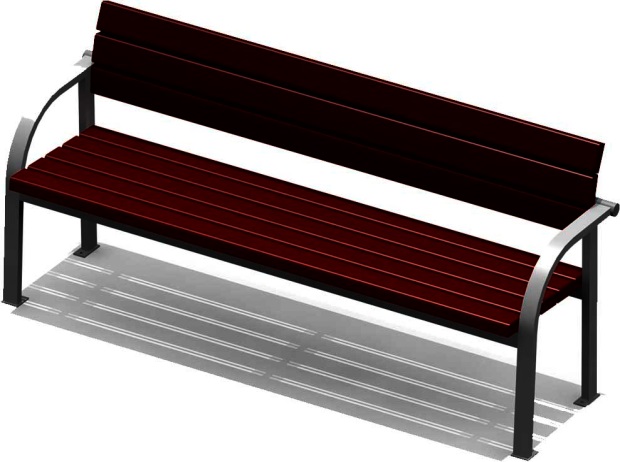 Начальник управления по вопросамжизнеобеспечения, строительства, благоустройства и дорожно-транспортному хозяйству администрации муниципального образования Щекинский районД.А. Субботин